Αθήνα 27/06/2019Πρακτική Άσκηση Ι 2019Σας ενημερώνουμε για το πρόγραμμα αναχωρήσεων των λεωφορείων. Κατερίνα Αδάμ, M. Sc., Ph.DΑναπλ. Καθηγήτρια  ΕΜΠ
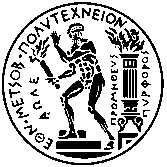 ΕΘΝΙΚΟ ΜΕΤΣΟΒΙΟ ΠΟΛΥΤΕΧΝΕΙΟΣΧΟΛΗ ΜΗΧ. ΜΕΤΑΛΛΕΙΩΝ - ΜΕΤΑΛΛΟΥΡΓΩΝΤΟΜΕΑΣ ΜΕΤΑΛΛΕΥΤΙΚΗΣ Εργαστήριο Εξόρυξης ΠετρωμάτωνΚατερίνα Αδάμ, Αναπλ. ΚαθηγήτριαΗρώων Πολυτεχνείου 9, 157 80 Ζωγράφου, Αθήνα Τηλ:  +3210 772 1293Fax:   +3210 772 2199e-mail katadam@metal.ntua.grΠρόγραμμα Αναχωρήσεων ΠούλμανΠρόγραμμα Αναχωρήσεων ΠούλμανΠρόγραμμα Αναχωρήσεων ΠούλμανΠρόγραμμα Αναχωρήσεων ΠούλμανΠρόγραμμα Αναχωρήσεων ΠούλμανΠρόγραμμα Αναχωρήσεων ΠούλμανΠρόγραμμα Αναχωρήσεων ΠούλμανΠρόγραμμα Αναχωρήσεων ΠούλμανΟμάδα 1ΑναχώρησηΑναχώρησηΑναχώρησηΟμάδα 1Ημερομηνία Ώρα Τόπος Ομάδα 130/6/201911.00Λ. Κατεχάκη απέναντι από το μετρό στο ρεύμα προς Αττική ΟδόΟμάδα 18/7/201908.00Λ. Κατεχάκη απέναντι από το μετρό στο ρεύμα προς Αττική ΟδόΟμάδα 1Ομάδα 1Άφιξη στην Αθήνα στη Λ. Κατεχάκη Άφιξη στην Αθήνα στη Λ. Κατεχάκη Άφιξη στην Αθήνα στη Λ. Κατεχάκη Ομάδα 2ΑναχώρησηΑναχώρησηΑναχώρησηΟμάδα 2Ημερομηνία Ώρα Τόπος Ομάδα 21/7/201908.30Λ. Κατεχάκη απέναντι από το μετρό στο ρεύμα προς Αττική ΟδόΟμάδα 22/7/201907.30Λ. Κατεχάκη απέναντι από το μετρό στο ρεύμα προς Αττική ΟδόΟμάδα 28/7/201907.30Λ. Κατεχάκη απέναντι από το μετρό στο ρεύμα προς Αττική ΟδόΟμάδα 2Άφιξη στην Αθήνα στη Λ. Κατεχάκη Άφιξη στην Αθήνα στη Λ. Κατεχάκη Άφιξη στην Αθήνα στη Λ. Κατεχάκη Ομάδα 3ΑναχώρησηΑναχώρησηΑναχώρησηΟμάδα 3Ημερομηνία Ώρα Τόπος Ομάδα 31/7/201907.30Λ. Κατεχάκη απέναντι από το μετρό στο ρεύμα προς Αττική ΟδόΟμάδα 3Ομάδα 3Άφιξη στην Αθήνα στη Λ. Κατεχάκη Άφιξη στην Αθήνα στη Λ. Κατεχάκη Άφιξη στην Αθήνα στη Λ. Κατεχάκη Ομάδα 4ΑναχώρησηΑναχώρησηΑναχώρησηΟμάδα 4Ημερομηνία Ώρα Τόπος Ομάδα 41/7/201907.00Λ. Κατεχάκη απέναντι από το μετρό στο ρεύμα προς Αττική ΟδόΟμάδα 48/7/201907.30Λ. Κατεχάκη απέναντι από το μετρό στο ρεύμα προς Αττική ΟδόΟμάδα 4Ομάδα 4Άφιξη στην Αθήνα στη Λ. Κατεχάκη Άφιξη στην Αθήνα στη Λ. Κατεχάκη Άφιξη στην Αθήνα στη Λ. Κατεχάκη Ομάδα 5ΑναχώρησηΑναχώρησηΑναχώρησηΟμάδα 5Ημερομηνία Ώρα Τόπος Ομάδα 530/6/201911.00Λ. Κατεχάκη απέναντι από το μετρό στο ρεύμα προς Αττική ΟδόΟμάδα 55/7/201907.30Λ. Κατεχάκη απέναντι από το μετρό στο ρεύμα προς Αττική ΟδόΟμάδα 58/7/201907.30Λ. Κατεχάκη απέναντι από το μετρό στο ρεύμα προς Αττική ΟδόΟμάδα 5Άφιξη στην Αθήνα στη Λ. Κατεχάκη Άφιξη στην Αθήνα στη Λ. Κατεχάκη Άφιξη στην Αθήνα στη Λ. Κατεχάκη Ομάδα 6ΑναχώρησηΑναχώρησηΑναχώρησηΟμάδα 6Ημερομηνία Ώρα Τόπος Ομάδα 61/7/201908.30Λ. Κατεχάκη απέναντι από το μετρό στο ρεύμα προς Αττική ΟδόΟμάδα 62/7/201905.00Λ. Κατεχάκη απέναντι από το μετρό στο ρεύμα προς Αττική ΟδόΟμάδα 68/7/201907.30Λ. Κατεχάκη απέναντι από το μετρό στο ρεύμα προς Αττική ΟδόΟμάδα 6Άφιξη στην Αθήνα στη Λ. Κατεχάκη Άφιξη στην Αθήνα στη Λ. Κατεχάκη Άφιξη στην Αθήνα στη Λ. Κατεχάκη 